Лабораторна робота №5                                                                          Турянський  Олексій
ТЕМА: Дослідження  включенння  біполярного  транзистора по  схемі  із  спільним  колектором.Варіант 3Порядок  виконання  роботи  № 5:Послідовність  спрощенного  розрахунку транзисторного  каскаду  СК  із  термостабілізацією Амплітуда вх. сигналу  UВХ = ±8ВЧастота вх . сигналу f = 100 кГцВнутрішній опір емітерного переходу rбе =200 ОмКоефіціент передачі струму бази =95Опір навантаження  Rн = 0,15 кОмНапруга живлення  EС = +20 ВВихідна напруга Uвих0 при відсутності вхідної напруги:; UВИХ0= 20/2=10 ВВихідний струм Івих0 в режимі спокою: ; IВИХ0= 10/100=0,1 AРис. 13. Підсилювальний транзисторний каскад із термостабілізацією
 на основі npn-транзистора, який включений із спільним колектором.Початковий струм бази Іб0 :, де ;IK0= 20*(95/96)= 19,79; IБ0=19,79/95=0,21AНапруга початкового зміщення бази Uб0 :;UБ0= 10,0 + 0,7= 10,7 ВВеличини опорів R1 та R2 подільника напруги, відповідно: та , прийняти IR = IБ0 R1= (20+10,0)/(0,21+0,21)= 71,4 ОмR2=10,0 /0,21=47,6 ОмВхіний опір схеми СK із термостабілізацією RВХ :, де RсK – вхідний опір схеми СK, .RСК=200+95*150=14450 Ом ; RВХ=(47,6*14450)/ (47,6+14450)=47,4 ОмВеличина ємності вхідного конденсатора Свх : ; СВХ > 10/(2*3,14*75*51)=0,0004 ФВеличина ємності вихідного конденсатора Свих :, де Rвих=Rн.СВИХ > 10/(2*3,14*100*150)=0,0001 ФКоефіцієнт підсилення струму kI :, де , ∆IВИХ=(95+1)*8/14450=0,05 A∆IВХ=8/47,4=0,2 AKI =0,05/0,2=0,25Коефіцієнт підсилення напруги kU :, де , ∆UВИХ=0,05*150=7,5 В∆UВХ=8 ВKU =7.5/8=0,9 Коефіцієнт підсилення потужності kP :kp =0,25*0,9=0,225 часова діаграми вхідного та вихідного сигналів: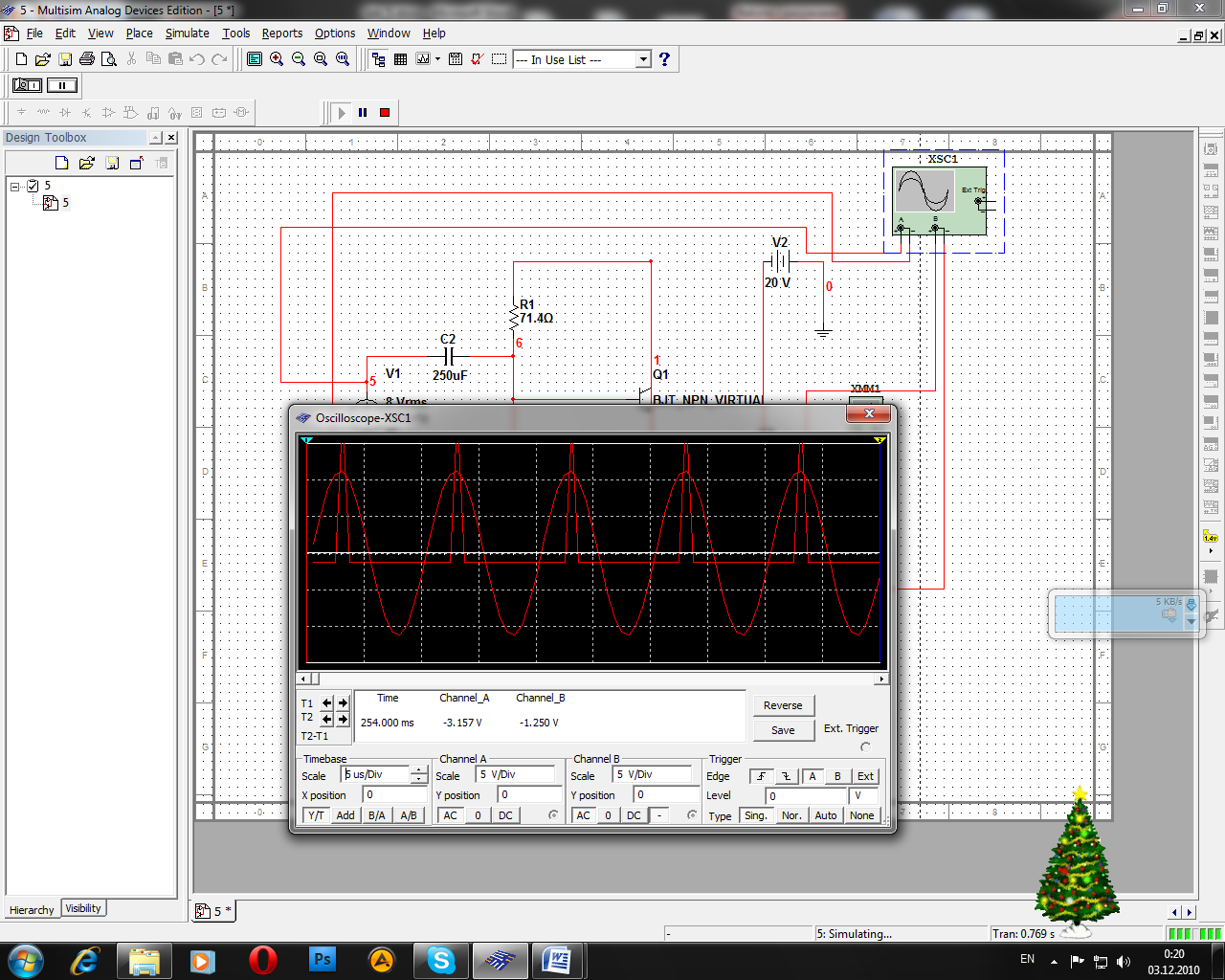 Схема транзисторного  каскаду  СЕ  із  термостабілізацією: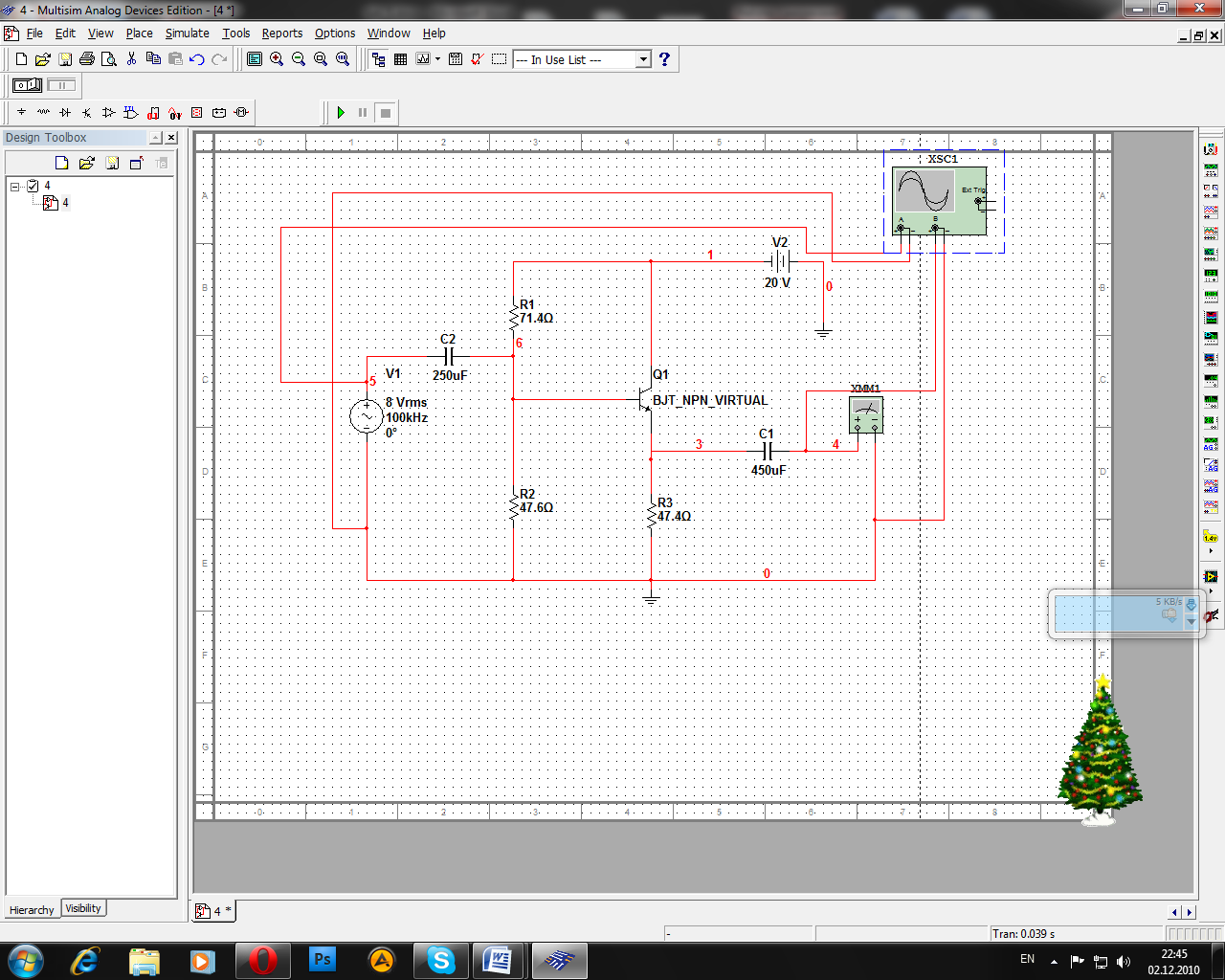 Спотворення форми вихідного сигналу при перевищенні вхідним сигналом номінальної амплітуди (U′BX = 2·UBX ) та внаслідок неправильного розрахунку робочої точки транзистора (R1′ = 2·R1 ):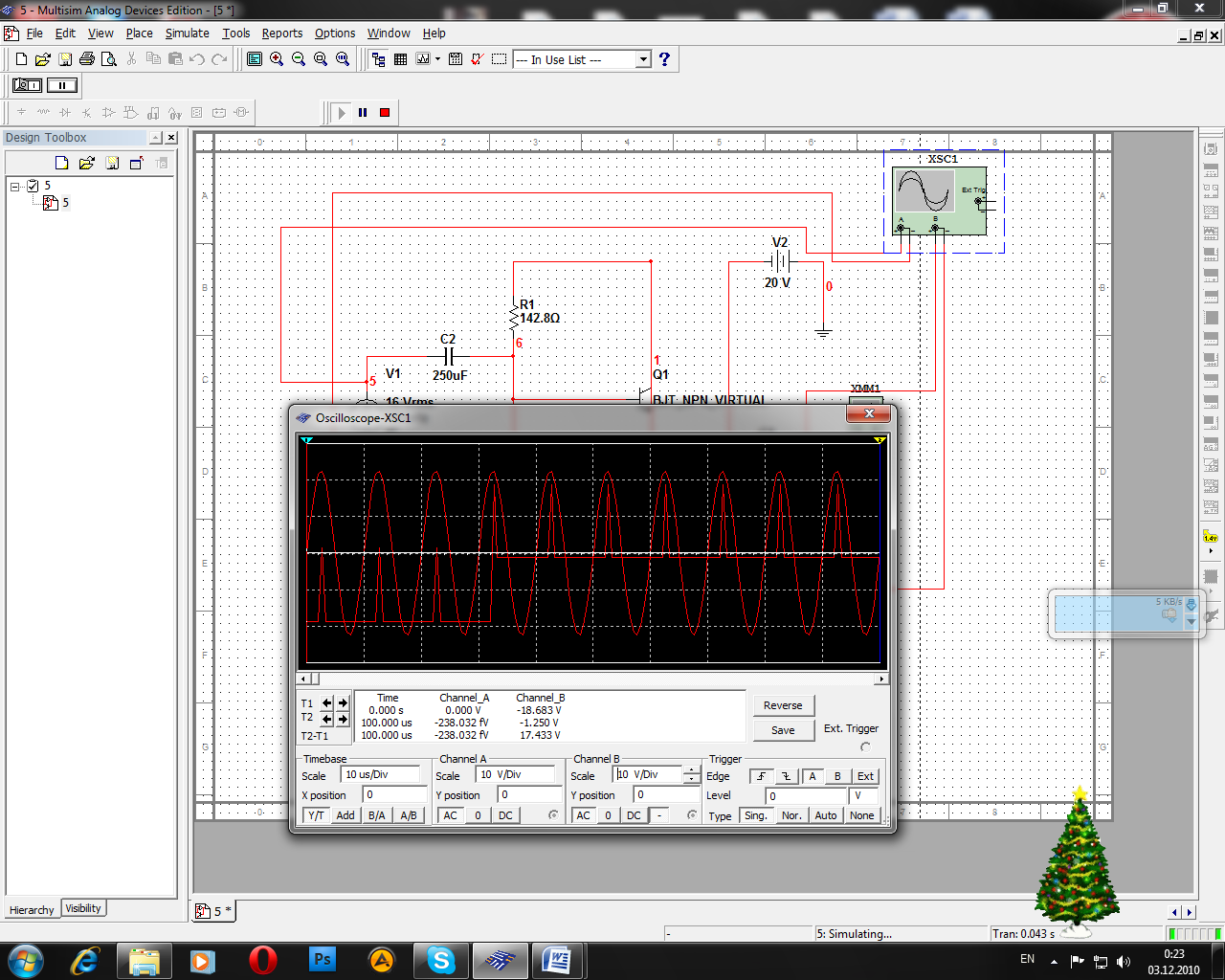 